LEĢISLATĪVIE AKTI UN CITI DOKUMENTIXIX PIELIKUMS"D IEDAĻAEKVADORA1. APAKŠIEDAĻACENTRĀLĀS PĀRVALDES IESTĀDESŠā nolīguma VI sadaļu piemēro šajā apakšiedaļā minētajām centrālajām pārvaldes iestādēm saistībā ar turpmāk minēto preču, pakalpojumu un būvniecības pakalpojumu iepirkumu, ja iepirkuma vērtība saskaņā ar šā nolīguma 173. panta 6.līdz 8.punktu ir novērtēta turpmāk norādīto attiecīgo sliekšņu līmenī vai ir augstāka par tiem.PrecesSlieksnis: 260 000 speciālo aizņēmuma tiesību (turpmāk "SDR") uz pieciem gadiem pēc šā nolīguma stāšanās spēkā, un pēc tam — 130 000 SDR.PakalpojumiSlieksnis: 260 000 SDR uz pieciem gadiem pēc šā nolīguma stāšanās spēkā, un pēc tam — 130 000 SDR.Būvniecības pakalpojumi Slieksnis: 6 000 000 SDR uz pieciem gadiem pēc šā nolīguma stāšanās spēkā, un pēc tam — 5 000 000 SDR.Iepirkuma veicēji:CENTRĀLĀ VALDĪBA1.	Presidencia de la República 2.	Vicepresidencia de la RepúblicaVALSTS SEKRETARIĀTI1.	Secretaría Nacional de la Administración Pública2.	Secretaría Nacional de Planificación y Desarrollo (SENPLADES)3.	Secretaría Nacional de Comunicación4.	Secretaría de Gestión de Riesgos (SNGR)5.	Secretaría de Educación Superior Ciencia, Tecnología e Innovación.6.	Secretaría del Agua7.	Secretaría de Inteligencia 8.	Secretaría General de la Presidencia9.	Secretaría Nacional de Gestión de la PolíticaKOORDINĒJOŠĀS MINISTRIJAS 1.	Ministerio de Coordinación de Desarrollo Social2.	Ministerio de Coordinación de Patrimonio3.	Ministerio de Coordinación de los Sectores Estratégicos 4.	Ministerio de Coordinación de la Política y Gob. Autónomos Descentralizados 5.	Ministerio de Coordinación de la Política Económica 6.	Ministerio de Coordinación de Seguridad7.	Ministerio de Coordinación de la Producción, Empleo y Competitividad 8.	Ministerio de Coordinación de Conocimiento y Talento Humano NOZARU MINISTRIJAS11.	Ministerio de Agricultura, Ganadería, Acuacultura y Pesca 2.	Ministerio del Ambiente3.	Ministerio de Cultura y Patrimonio4.	Ministerio de Defensa Nacional 5.	Ministerio del Deporte6.	Ministerio de Desarrollo Urbano y Vivienda7.	Ministerio de Finanzas 8.	Ministerio de Inclusión Económica y Social9.	Ministerio de Industrias y Productividad10.	Ministerio del Interior11.	Ministerio de Justicia, Derechos Humanos y Cultos12.	Ministerio de Recursos Naturales No Renovables 13.	Ministerio de Relaciones Exteriores y Movilidad Humana14.	Ministerio Comercio Exterior15.	Ministerio de Relaciones Laborales16.	Ministerio de Salud Pública17.	Ministerio de Telecomunicaciones y de la Sociedad de la Información 18.	Ministerio de Transporte y Obras Públicas19.	Ministerio de Turismo20.	Ministerio de Educación21.	Ministerio de Electricidad y Energía RenovablePUBLISKĀS BANKAS1.	Instituto Ecuatoriano de Crédito Educativo (IECE) 2.	Banco del Estado (BEDE) 3.	Corporación Financiera Nacional (CFN) 4.	Corporación Nacional de Finanzas Populares y Solidarias (CONAFIPS) 5.	Banco Nacional de Fomento (BNF) 6.	Banco Ecuatoriano de la Vivienda (BEV)7.	Banco del Instituto Ecuatoriano de Seguridad Social (BIESS)8.	Banco Central del EcuadorCITAS IESTĀDES1.	Servicio Nacional de Contratación Pública (SERCOP)2.	Servicio de Rentas Internas (SRI)3.	Servicio Nacional de Aduana (SENAE)4.	Servicio de Contratación de Obras (SECOB)5.	Autoridad Portuaria6.	Dirección Nacional de Aviación Civil7.	Dirección General del Registro Civil, Identificación y CedulaciónCITAS VALSTS STRUKTŪRAS1.	Asamblea Nacional2.	Consejo de la Judicatura3.	Consejo Nacional Electoral4.	Corte Constitucional5.	Consejo de Participación Ciudadana y Control Social6.	Tribunal Contencioso Electoral7.	Fiscalía General del Estado8.	Defensoría Pública9.	Defensoría del Pueblo10.	Contraloría General del Estado11.	Procuraduría General del Estado12.	Consejo Nacional de Control de Sustancias Estupefacientes y Psicotrópicos13.	Consejo Nacional de Evaluación y Acreditación – CONEA14.	Consejo Nacional de Zonas Francas – CONAZOFRA15.	Consejo Nacional de Telecomunicaciones16.	Superintendencia de Compañías17.	Superintendencia de Comunicación18.	Superintendencia de la Economía Popular y Solidaria19.	Superintendencia de Poder de Control del Mercado20.	Superintendencia de Telecomunicaciones21.	Superintendencia de Bancos y Seguros22.	Instituto Ecuatoriano de Seguridad Social23.	Cuerpo de Ingenieros del Ejército (tikai mierlaiku civilās celtniecības darbiem)IZGLĪTĪBAS NOZARES VIENĪBAS1.	Casa de la Cultura Ecuatoriana Benjamín Carrión2.	Consejo Nacional de Capacitación y Formación Profesional – CNCF3.	Escuela Politécnica del Ejército4.	Escuela Politécnica Nacional5.	Escuela Superior Politécnica Agropecuaria de Manabí Manuel Félix López6.	Escuela Superior Politécnica del Chimborazo7.	Escuela Superior Politécnica del Litoral8.	Universidad Agraria del Ecuador9.	Universidad Central del Ecuador10.	Universidad de Guayaquil11.	Universidad Estatal Amazónica12.	Universidad de Bolívar13.	Universidad Estatal de Cuenca14.	Universidad Estatal de Milagro15.	Universidad Estatal del Sur de Manabí16.	Universidad Estatal Península de Santa Elena17.	Universidad Laica Eloy Alfaro de Manabí18.	Universidad Nacional de Chimborazo19.	Universidad Nacional de Loja20.	Universidad Politécnica Estatal del Carchi21.	Universidad Técnica de Ambato22.	Universidad Técnica de Babahoyo23.	Universidad Técnica de Cotopaxi24.	Universidad Técnica de Machala25.	Universidad Técnica de Manabí26.	Universidad Técnica de Quevedo27.	Universidad Técnica del Norte28.	Universidad Técnica Luis Vargas Torres de Esmeralda29.	Instituto de Altos Estudios Nacionales.Piezīmes šai apakšiedaļaiŠādos gadījumos nepiemēro šā nolīguma VI sadaļu. 1.	MINISTERIO COORDINADOR DE SEGURIDAD, MINISTERIO DE DEFENSA NACIONAL, MINISTERIO DEL INTERIOR UN SECRETARÍA DE INTELIGENCIA: valsts aizsardzībai un sabiedrības drošībai nepieciešamu stratēģisku preču iepirkums un Apvienoto Nāciju Organizācijas Centrālās produkcijas klasifikācijas (CPC) 2. iedaļā klasificētu preču (pārtikas produkti, dzērieni, tabaka; tekstilizstrādājumi, apģērbi un ādas izstrādājumi) iepirkums, ko veic Comando Conjunto de las Fuerzas Armadas, Ejército Nacional, Armada Nacional, Fuerza Aérea Ecuatoriana un Policía Nacional. 2.	MINISTERIO COORDINADOR DE DESARROLLO SOCIAL, DE EDUCACION UN TĀS STRUKTŪRAS, IESTĀDES VAI ADMINISTRATĪVAS VIENĪBAS, KURAS TAI PAKĀRTOTAS, PIEVIENOTAS VAI KURAS TĀ KOORDINĒ: būvniecības pakalpojumi izglītības nozares iestādēm (pirmsskolas, pamatskolas un vidusskolas) (tostarp ar Servicio de Contratación de Obras SECOB starpniecību); izglītojošo materiālu izstrādāšana, dizains, drukāšana, rediģēšana un publicēšana, kā arī skolas formu iegāde. 3.	MINISTERIO DE INCLUSION ECONOMICA Y SOCIAL UN TĀS STRUKTŪRAS, IESTĀDES VAI ADMINISTRATĪVAS VIENĪBAS, KURAS TAI PAKĀRTOTAS, PIEVIENOTAS VAI KURAS TĀ KOORDINĒ: CPC 2. iedaļā klasificētās preces (pārtikas produkti, dzērieni, tabaka; tekstilizstrādājumi, apģērbi un ādas izstrādājumi), kas paredzētas sociālās palīdzības programmām.4.	MINISTERIO DE AGRICULTURA, GANADERÍA, ACUACULTURA Y PESCA UN TĀS STRUKTŪRAS, IESTĀDES VAI ADMINISTRATĪVAS VIENĪBAS, KURAS TAI PAKĀRTOTAS, PIEVIENOTAS VAI KURAS TĀ KOORDINĒ: pārtikas, lauksaimniecības izejvielu un dzīvu dzīvnieku iepirkums saistībā ar lauksaimniecības atbalsta programmām un pārtikas palīdzību.5.	CONSEJO NACIONAL ELECTORAL: iepirkumi, ko veic vēlēšanu un sabiedrisko apspriešanu sagatavošanai un organizēšanai.2. APAKŠIEDAĻATERITORIĀLĀS PĀRVALDES IESTĀDESŠā nolīguma VI sadaļu piemēro šajā apakšiedaļā minētajām teritoriālajām pārvaldes iestādēm saistībā ar preču, pakalpojumu un būvniecības pakalpojumu iepirkumu, ja iepirkuma vērtība saskaņā ar šā nolīguma 173. panta 6.līdz 8. punktu ir novērtēta turpmāk norādīto attiecīgo sliekšņu līmenī vai ir augstāka par tiem.PrecesSlieksnis: 350 000 SDR uz pieciem gadiem pēc šā nolīguma stāšanās spēkā, un pēc tam — 200 000 SDR.PakalpojumiSlieksnis: 350 000 SDR uz pieciem gadiem pēc šā nolīguma stāšanās spēkā, un pēc tam — 200 000 SDR.Būvniecības pakalpojumi Slieksnis: 6 000 000 SDR uz pieciem gadiem pēc šā nolīguma stāšanās spēkā, un pēc tam — 5 000 000 SDR.Iepirkuma veicēji:1.	Visas Gobiernos Autónomos Provinciales2.	Visas Gobiernos Autónomos MunicipalesPiezīmes šai apakšiedaļaiŠā nolīguma VI sadaļu nepiemēro iepirkumiem, ko veic Gobiernos Autónomos Parroquiales.3. APAKŠIEDAĻACITAS APTVERTĀS IESTĀDESŠā nolīguma VI sadaļu piemēro šajā apakšiedaļā uzskaitītajām iestādēm saistībā ar turpmāk minēto preču, pakalpojumu un būvniecības pakalpojumu iepirkumu, ja attiecīgā iepirkuma vērtība saskaņā ar šā nolīguma 173. panta 6.līdz 8. punktu ir turpmāk norādīto sliekšņu līmenī vai ir augstāka par tiem.PrecesSlieksnis: 400 000 SDRPakalpojumiSlieksnis: 400 000 SDRBūvniecības pakalpojumi Slieksnis: 6 000 000 SDR uz pieciem gadiem pēc šā nolīguma stāšanās spēkā, un pēc tam — 5 000 000 SDR.Iepirkuma veicēji:Ja vien nav norādīts citādi, šā nolīguma VI sadaļu piemēro turpmāk uzskaitītajiem valsts publiskajiem uzņēmumiem:IZPILDVARAS PUBLISKIE UZŅĒMUMI1.	Astilleros Navales Ecuatorianos – ASTINAVE EP 2.	Corporación Eléctrica del Ecuador – CELEC EP3.	Corporación Nacional de Telecomunicaciones – CNT EP4.	Empresa Eléctrica Pública de Guayaquil EP.5.	Empresa Nacional Minera – ENAMI EP6.	Empresa Pública de Exploración y Explotación de Hidrocarburos – PETROAMAZONAS EP7.	Empresa Pública Cementera del Ecuador EP8.	Empresa Pública Correos del Ecuador – CDE E.P.9.	Empresa Pública de Desarrollo Estratégico Ecuador – ESTRATEGICO EP10.	Empresa Pública de Hidrocarburos del Ecuador EP – PETROECUADOR11.	Empresa Pública de Innovación y Comercialización INVENTIO-ESPOL EP12.	Empresa Pública Flota Petrolera Ecuatoriana – EP FLOPEC13.	Empresa Pública TAME Línea Aérea del Ecuador – TAME EP14.	Empresa Pública de Fármacos ENFARMA EP15.	Ferrocarriles del Ecuador Empresa Pública – FEEP16.	Hidroeléctrica Coca Codo Sinclair – COCASINCLAIR EP17.	Hidroeléctrica del Litoral – HIDROLITORAL E.P.18.	HIDROESPOL E.P19.	Infraestructuras Pesqueras del Ecuador Empresa Pública – IPEEP20.	Transportes Navieros Ecuatorianos21.	Yachay EP22.	Corporación Nacional de Electricidad – CNEL EP23.	Empresa Pública de Parques Urbanos y Espacios Públicos24.	Ecuador T.V. EP25.	Fabricamos Ecuador EP26.	Unidad Nacional de Almacenamiento EP27.	Empresa Pública Técnica Vehicular28.	Empresa Eléctrica Ambato Regional Centro Norte S.A.29.	Empresa Eléctrica Riobamba S.A.30.	Empresa Eléctrica Provincial Cotopaxi S.A.31.	Empresa Eléctrica Regional Norte S.A. 32.	Empresa Eléctrica Regional del Sur S.A.33.	Empresa Eléctrica Regional Centrosur C.A.34.	Empresa Eléctrica Azogues C.A.35.	Hidromira Carchi S.A.36.	Hidroagoyán S.A.37.	Empresa Pública Metropolitana de Servicios Aeroportuarios y Gestión de Zonas Francas y Regímenes Especiales 38.	Autoridad Aeroportuaria de Guayaquil – Fundación de la Muy Ilustre Municipalidad de Guayaquil39.	Empresa Metropolitana de Aseo – EMASEO40.	Empresa Pública Metropolitana de Movilidad y Obras Pública 41.	Empresa Pública Metropolitana de Agua Potable y Saneamiento de Quito42.	Empresa Municipal de Agua Potable y Alcantarillado de Ambato43.	Empresa Municipal de Agua Potable y Alcantarillado de Pujili – EMAPAP44.	Empresa Municipal de Agua Potable y Alcantarillado de Riobamba – EMAPAR45.	Empresa Municipal de Agua Potable y Saneamiento Básico del Cantón Pedro Moncayo, EMASA-PM.46.	Empresa Municipal de Aseo de Cuenca4. APAKŠIEDAĻAPRECESŠā nolīguma VI sadaļu piemēro visām precēm, ko iepērk 1.līdz 3. apakšiedaļā uzskaitītās iestādes, ievērojot 1.līdz 3. apakšiedaļas piezīmes un vispārīgās piezīmes 7. apakšiedaļā. Piezīmes šai apakšiedaļaiŠā nolīguma VI sadaļu nepiemēro pētniecības un izstrādes pakalpojumu sniegšanai nepieciešamu preču iepirkumam vai tādu preču iepirkšanai, kuras atbilst turpmāk norādītajai klasifikācijai:CPC 12. apakšiedaļa (jēlnafta un dabasgāze)CPC 333. grupa (neapstrādātas minerāleļļas)CPC 334. grupa (naftas gāzes un pārējie gāzveida ogļūdeņraži)CPC 341. grupa (pamata organiskās ķīmiskās vielas)5. APAKŠIEDAĻAPAKALPOJUMI, BET NE BŪVNIECĪBAS PAKALPOJUMIŠā nolīguma VI sadaļu piemēro tikai MTN.GNS/W/120 dokumentā minētajiem pakalpojumiem, kuri norādīti šajā apakšiedaļā, kurus iepērk 1.līdz 3. apakšiedaļā minētās iestādes un uz kuriem attiecas 1.līdz 3. apakšiedaļas attiecīgās piezīmes un 7. apakšiedaļas vispārīgās piezīmes.6. APAKŠIEDAĻABŪVNIECĪBAS PAKALPOJUMIBūvniecības pakalpojumiŠā nolīguma VI sadaļu piemēro visiem būvniecības pakalpojumiem, kas ietverti CPC 51.iedaļā un ko iepērk 1. līdz 3. apakšiedaļā uzskaitītās iestādes, ievērojot piezīmes minētajās apakšiedaļās, vispārīgās piezīmes 7. apakšiedaļā un piezīmi šajā apakšiedaļā.Piezīme šai apakšiedaļai 1.	Veicot būvniecības pakalpojumu iepirkumu, lai būvētu, uzturētu vai atjaunotu ceļus un autostrādes, Ekvadoras iepirkuma veicējs var piemērot nosacījumu par vietējā personāla nolīgšanu lauku apvidos, lai šajos apvidos veicinātu nodarbinātību un uzlabotu dzīves apstākļus.2.	Būvdarbu koncesiju līgumiem, kurus piešķir 1. un 2. apakšiedaļā uzskaitītie iepirkuma veicēji, piemēro valsts režīma principu, kas noteikts šā nolīguma 175. panta 1. un 2. punktā un šā nolīguma 173., 174., 179., 190. un 294. pantā.7. APAKŠIEDAĻAVISPĀRĪGAS PIEZĪMES1.	ŠĀ NOLĪGUMA VI SADAĻA NEATTIECAS UZ:a)	preču vai pakalpojumu iepirkumu aizsardzības un sabiedrības drošības sektorā, ko veic Fuerzas Armadas, Policía Nacional Secretaría Nacional de Inteligencia, un kam ir stratēģiska nozīme valsts aizsardzībai un sabiedrības drošībai; b)	publiskā iepirkuma programmām vai procedūrām mikrouzņēmumiem, maziem un vidējiem uzņēmumiem (" mikrouzņēmumi un MVU") un Actores de la Economía Popular y Solidaria (AEPYS) (tautsaimniecības un solidārās ekonomikas ieinteresētās personas) ar noteikumu, ka AEPYS atbilst tiem pašiem lieluma kritērijiem, kas izvirzīti mikrouzņēmumiem un MVU, lai tās uzskatītu par mikrouzņēmumiem un MVU;c)	preču iepirkšana pārtikas palīdzības programmām;d)	iepirkumiem, ko veic jebkuras publiskā sektora iestādes, kuras atrodas Galapagu salās, vai jebkuriem iepirkumiem, kas skar minēto konkrēto reģionu;e)	tādu preču, pakalpojumu vai būvniecības pakalpojumu iepirkumu vai iegādi, ko veic Ekvadoras Republikas ārējā dienesta misijas to darbību vajadzībām;f)	iepirkumiem, ko viena Ekvadoras iestāde veic no citas Ekvadoras iestādes. 2.	TEHNOLOĢISKĀ ATSAISTE2Piecus gadus pēc šā nolīguma stāšanās spēkā 1., 2. un 3. apakšiedaļā uzskaitītie iepirkuma veicēji uz publisko iepirkumu drīkst attiecināt obligātas prasības par iekšzemes satura iekļaušanu, ievērojot pētījumu par tehnoloģisko atsaisti, kas tika veikts, balstoties uz the Servicio Nacional de Contratación Pública (SERCOP) noteikto metodoloģiju. Minētās prasības ir formulētas kā objektīvi un skaidri nosacījumi dalībai publiskā iepirkuma līgumu piešķiršanas procedūrās. Iepirkuma veicēji savā paziņojumā par plānoto iepirkumu norāda, vai pastāv nosacījumi, kas saistīti ar iekšzemes saturu, un tos precizē iepirkuma līguma dokumentos.Šādi nosacījumi attiecas tikai uz preču un būvniecības pakalpojumu iepirkuma procedūrām un nepārsniedz 40 % no līguma kopējās vērtības.3.	SLIEKŠŅA APRĒĶINĀŠANAS FORMULASlieksni koriģē reizi divos gados, un katrs pielāgojums stājas spēkā 1. janvārī, sākot ar 2018. gada 1. janvāri. Sliekšņu vērtības aprēķina, izmantojot SDR un ASV dolāra maiņas kursa dienas vidējo vērtību 24 mēnešos, kas beidzas augusta pēdējā dienā pirms pārskatīšanas, kura stājas spēkā no 1. janvāra. Šādi pārskatīto sliekšņu vērtību vajadzības gadījumā noapaļo uz leju līdz tuvākajam tūkstotim dolāru. Šo metodoloģiju ES Puse un Ekvadora var mainīt Tirdzniecības komitejas sanāksmē, kā aprakstīts šā nolīguma 12. panta 4. punktā.4.	EKVADORAS IESTĀDES, PIEMĒROJOT ŠĀ NOLĪGUMA 190. PANTU Ekvadorā neitrālās iestādes, piemērojot šā nolīguma 190. panta 6. punktu, ir Tribunal Contencioso Administrativo, Corte Nacional de Justicia un SERCOP. SERCOP ir autonoma struktūra, kura iepirkuma un līguma piešķiršanas procedūrās ir kompetenta īstenot pagaidu pasākumus, kas minēti šā nolīguma 190. panta 7. punkta a) apakšpunktā, iepirkuma procedūrās un lai piešķirtu līgumus tikai jebkurā iepirkuma procedūrā, uz kuru attiecas Ley Orgánica del Sistema Nacional de Contratación Pública (Konstitutīvs likums par publiskā iepirkuma sistēmu)."______________1	Ir aptvertas visas ministrijas un tās struktūras vai administratīvās vienības, kuras tām pakārtotas un pievienotas, izņemot 3. apakšiedaļā uzskaitītos valsts uzņēmumus.2	"Tehnoloģiskā atsaiste" saskaņā ar definīciju Ley Orgánica del Sistema Nacional de Contratación Pública (Konstitutīvs likums par publiskā iepirkuma sistēmu) 6. panta 10. punktā."________________XX PIELIKUMS"EKVADORAS UN ES PUSES KOPĪGĀS DEKLARĀCIJASIntelektuālā īpašuma tiesībasPuses apstiprina tiesības un pienākumus, kas izriet no PTO Līguma par intelektuālā īpašuma tiesību komercaspektiem (turpmāk "TRIPS līgums").Ne vēlāk kā šā nolīguma spēkā stāšanās dienā Ekvadora nosaka tādu maksu un administratīvās izmaksas intelektuālā īpašuma tiesību reģistrēšanai un saglabāšanai, kas atbilst TRIPS līguma 62. panta 4. punktam un ir salīdzināmas ar maksu, kuru noteikušas pārējo PTO locekļu intelektuālā īpašuma aizsardzības iestādes. Ekvadora apņemas, ievērojot TRIPS līgumu, jo īpaši tā 3. pantu un 27. panta 1. punktu, nodrošināt valsts režīmu intelektuālā īpašuma tiesību aizsardzības pieteikumiem. Puses apstiprina savu apņemšanos ievērot PTO Ministru konferencē Dohā 2001. gada 14. novembrī pieņemto Deklarāciju par TRIPS līgumu un sabiedrības veselību un Pušu tiesības atsaukties uz TRIPS līguma noteikumiem, kas sabiedrības veselības aizsardzības mērķiem nodrošina elastīgumu. Obligātās licencēšanas procesam Ekvadora tās tiesību sistēmas satvarā nodrošina pilnīgu atbilstību TRIPS līguma noteikumiem un nosacījumiem attiecībā uz obligāto licenču piešķiršanu noteikumus un jo īpaši tā 31. pantam.Ekvadora nodrošina pilnīgu atbilstību pienākumiem, kas noteikti TRIPS līguma 61. pantā. Puses vienojas Intelektuālā īpašuma apakškomitejā, kas izveidota, ievērojot nolīguma 257. pantu, pārskatīt Ekvadoras intereses saņemt tāda paša līmeņa aizsardzību nelauksaimniecisko produktu ģeogrāfiskās izcelsmes norādēm kā vīniem, aromatizētajiem vīniem, spirtotajiem dzērieniem, lauksaimniecības produktiem un pārtikai. Ja Eiropas Savienība pieņem konkrētus tiesību aktus nelauksaimniecisko produktu ģeogrāfiskās izcelsmes norāžu aizsardzībai, iepriekš minētajā pārskatīšanā tiek ņemta vērā šī jaunā tiesiskā situācija.Tirgus pieejamībaEkvadora var arī turpmāk piemērot šādus pasākumus, tostarp to grozījumus un noteikumus par tiem, ar noteikumu, ka šādi grozījumi un noteikumi nerada apstākļus, kas diskriminē vai vēl vairāk ierobežo tirdzniecību:a)	pasākumi, kas ir saistīti ar nodokļu piemērošanu alkoholiskajiem dzērieniem saskaņā ar 10. un 12. pantu likumā Ley de Fomento Ambiental Optimización de Ingresos del Estado, kurš publicēts 2011. gada 24. novembra oficiālajā izdevumā Nr. 583, un saskaņā ar 2. pantu konstitutīvajā likumā Ley Orgánica de Incentivos para el Sector Productivo, kas publicēts 2013. gada 12. augusta oficiālā izdevuma Nr. 56 otrajā papildinājumā, piemēro līdz diviem gadiem pēc šā nolīguma stāšanās spēkā. No minētās dienas pasākumiem jābūt saderīgiem ar III sadaļas (Preču tirdzniecība) 1. nodaļu (Preču tirgus pieejamība) un jo īpaši ar tās 21. pantu;b)	Pasākumi, kas saistīti ar lietota apģērba, lietotu apavu un lietotu transportlīdzekļu importu (COMEXI rezolūcija Nr. 182, COMEX rezolūcija Nr. 51). Piecus gadus pēc šā nolīguma stāšanās spēkā tiks pārskatīts, vai minētos pasākumus nepieciešams saglabāt."________________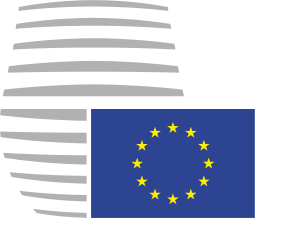 Eiropas SavienībasPadomeEiropas SavienībasPadomeBriselē, 2016. gada 12. oktobrī(OR. en)Starpiestāžu lieta:2016/0091 (NLE)Starpiestāžu lieta:2016/0091 (NLE)7621/16ADD 13WTO 84SERVICES 9COLAC 23Temats:Pievienošanās protokols Tirdzniecības nolīgumam starp Eiropas Savienību un tās dalībvalstīm, no vienas puses, un Kolumbiju un Peru, no otras puses, ar ko ņem vērā Ekvadoras pievienošanosPriekšmetsCPC atsauces nr.Autopārvadājumu pakalpojumi712, 744, 87304Jūras pārvadājumu pakalpojumi721, 745Dzelzceļa pārvadājumu pakalpojumi711, 743 Transportēšana pa cauruļvadiem713Pārvadājumi iekšzemes ūdensceļos722Sakaru pakalpojumi752, 7512, 754Apkope un remonts633, 6122, 886, 6112Viesnīcas 641, 643 Elektroenerģijas sadales pakalpojumi un gāzes sadales pakalpojumi, izmantojot cauruļvadus 691Gaisa pārvadājumu pakalpojumi73, 746 Izņemot šādu apakškategoriju 	7321 (Pasta gaisa pārvadājumi) un 	7462 (Gaisa satiksmes vadības pakalpojumi)Visa veida pārvadājumu papildpakalpojumi741, 742, 748Ceļojumu aģentūru un tūrisma operatoru pakalpojumi7471Apdrošināšanas un pensiju uzkrāšanas palīgpakalpojumi814 Nomas vai izpirkumnomas pakalpojumi, kas saistīti ar citiem mehānismiem un iekārtām, tikai bez operatora83106, 83107, 83108, 83109Citu personisko un mājsaimniecības preču nomas un iznomāšanas pakalpojumi83202, 83203, 83204, 83209Datori un ar tiem saistītie pakalpojumi841, 843, 844, 845, 849Grāmatvedības pakalpojumi8622 Nodokļu konsultāciju pakalpojumi863Tirgus izpētes pakalpojumi86401Ar vadības konsultācijām saistīti pakalpojumi866Izņemot 86602 apakškategoriju Arbitrāžas un samierināšanas pakalpojumiIntegrētie inženiertehniskie pakalpojumi8673 pēc 15 gadiemReklāmas pakalpojumi 871 pēc 10 gadiemĒku uzkopšanas pakalpojumi un ar nekustamo īpašumu saistītie pakalpojumi par atlīdzību vai uz līguma pamata 874, 822Ar lauksaimniecību, medniecību un mežsaimniecību saistītie pakalpojumi; ar zvejniecību saistītie pakalpojumi; ar ieguves rūpniecību saistītie pakalpojumi; ar ražošanu saistītie pakalpojumi, izņemot metālizstrādājumu, piemēram, mehānismu un iekārtu, ražošanu881, 882, 883, 884Iepakošanas pakalpojumi; izdevējdarbība un poligrāfija876, 88442Citi darījumdarbības pakalpojumi8790(izņemot 87901, 87902)Veterinārie pakalpojumi932Vides pakalpojumi: izplūdes gāzu attīrīšanas pakalpojumi, trokšņu samazināšanas pakalpojumi, dabas un ainavu aizsardzības pakalpojumi, citi vides aizsardzības pakalpojumi, kas citur nav minēti9404, 9405, 9406, 9409CPC 51. apakšiedaļas sarakstsCPC 51. apakšiedaļas sarakstsCPC 51. apakšiedaļas sarakstsCPC 51. apakšiedaļas sarakstsGrupaKategorijaApakš-kategorijaVirsraksts5. IEDAĻA5. IEDAĻABŪVDARBI UN KONSTRUKCIJAS: ZEME51. APAKŠIEDAĻA51. APAKŠIEDAĻABŪVDARBI511Būvlaukuma sagatavošanas darbi511151110Būvlaukuma izpētes darbs511251120Demontāžas darbi511351130Būvlaukuma sagatavošanas un atbrīvošanas darbs511451140Rakšanas un zemes pārvietošanas darbi511551150Objekta sagatavošanu dabas resursu ieguvei (izņemot naftas un gāzes ieguvi, kas klasificēta F042)511651160Sastatņu montāžas darbi512Ēku būvniecība512151210Viendzīvokļa un divdzīvokļu ēkas512251220Daudzdzīvokļu ēkas512351230Noliktavas un ražošanas ēkas512451240Tirdzniecības ēkas512551250Sabiedrisko sarīkojumu ēkas512651260Viesnīcu, restorānu un tamlīdzīgas ēkas512751270Izglītības iestāžu ēkas512851280Veselības aprūpes ēkas512951290Citas ēkas513Inženiertehniskā būvniecība513151310Automaģistrāles (izņemot estakāžu automaģistrāles), ielas, ceļi, dzelzceļi un lidlauku ieskrējiena celiņi513251320Tilti, estakāžu automaģistrāles, tuneļi un pārejas513351330Ūdensceļi, ostas, dambji un citas hidrotehniskās ierīces513451340Tālsatiksmes cauruļvadi, sakaru līnijas un elektrolīnijas (kabeļi)513551350Vietējie cauruļvadi un kabeļi; palīgdarbi513651360Konstrukcijas dabas resursu ieguvei513751370Sporta un izklaides būves513851380Bagara pakalpojumi513951390Citur nekvalificēti būvdarbi514514051400Saliekamo konstrukciju montāža un uzstādīšana515Speciālie komerciālās būvniecības darbi515151510Pamatu izbūve, tostarp pāļu dzīšana515251520Ūdens aku urbšana515351530Jumta darbi un hidroizolācija515451540Betonēšanas darbi515551550Tērauda liekšana un uzstādīšana, tostarp metināšana515651560Mūrnieku darbi515951590Citi speciālie komerciālās būvniecības darbi516Montāžas darbi516151610Apkures, ventilācijas un gaisa kondicionēšanas iekārtu darbi516251620Santehnikas un kanalizācijas darbi516351630Gāzes pievadu izbūve5164Elektrības pievades darbi51641Elektrības vadu ievilkšana51642Ugunsdzēsības signalizācijas uzstādīšana51643Pretielaušanās signalizācijas sistēmu uzstādīšana51644Antenu uzstādīšana51649Citi elektroinstalācijas darbi516551650Izolācijas darbi (elektroinstalācijas, hidroizolācija, siltumizolācija, skaņas izolācija)516651660Žogu un margu uzstādīšanas darbi5169Citi uzstādīšanas darbi51691Liftu un eskalatoru uzstādīšana51699Citi uzstādīšanas darbi517Ēku pabeigšanas un apdares darbi517151710Stiklošanas darbi un logu iestiklošanas darbi517251720Apmešanas darbi 517351730Krāsošanas darbi517451740Grīdas un sienu dakstiņu likšanas darbi517551750Citi grīdas seguma, sienu apdares un tapešu darbi517651760Koka un metāla galdniecības un namdaru darbi517751770Iekšdarbi517851780Ornamentālo rotājumu uzlikšana517951790Citi ēku pabeigšanas un apdares darbi518518051800Būvniecības vai ēku nojaukšanas vai inženiertehniskās būvniecības iekārtu noma (ar operatoru)